GUIA DE ESTUDIOADMINISTRACION PUBLICA EN MEXICO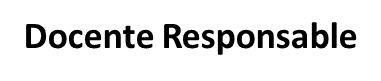 MAESTRO: JOSE GUADALUPE ARMENTA LEMUSAcademia: Ciencias Administrativas PúblicasCoordinador:DR. Diego Cristobal Rodríguez RodríguezCONTENIDOS1.-Origen y Evolución de la Administración Pública en México2.- El Estado Mexicano y su forma de Organización a. Estado Mexicano b. Sistema Presidencial en México 3.- Bases Jurídica y Constitucional de la Administración Pública en México(Ley Orgánica de la Administración Pública Federal y Constitución)4.- Formas de Organización AdministrativaConcentración, Centralización, Descentralización y Desconcentración5.- El Federalismo Mexicano.Origen del federalismo mexicano b. Características del Sistema federal mexicano  6.-Administración Pública Centralizada y Paraestatal(Organismos desconcentrados, Empresas de Participación Estatal Mayoritaria , Fideicomisos, Instituciones Nacionales de Crédito ,Seguros y Fianzas ) 7.- La Reforma del Estado y de las Instituciones Administrativas8.- Servicio Civil de Carrera y Ley Federal del Servicio Profesional de Carrera de la Administración Pública Federal9.- La Función Gerencial en la Administración Pública10.- Enfoques  de Administración Pública(Administración Pública Tradicional , Nueva Gestión Pública y Gobernanza)BIBLIOGRAFÍAGuerrero Orozco Omar. Introducción a la Administración Pública.Harla.1985(Capitulo 17) (Tema 1) GÓMEZ DÍAZ DE LEÓN, Carlos. 1998. Administración Pública Contemporánea. Editorial Mc Graw Hill Interamericana Editores. México Temas (2,3) Internet, búsqueda de otras referencias bibliografías. Publicaciones y Revistas , etc .TEMAS(1,2,3,4,5,6,7,8,9 y 10)Moreno Rodríguez, Rodrigo. La Administración Pública Federal en México Temas (2,3)Martínez Puon Rafael. Profesionalización de la Administración Pública en México. Dilemas y Perspectivas. INAP 2003. Temas (7 y 8) Constitución Política de los Estados Unidos Mexicanos actualizada y Ley Orgánica de la Administración Pública Federal (Actualizada) Temas (3 y 4)TONATIUH GUILLÉN LÓPEZ (2001) Federalismo, Gobiernos locales y democracia. Cuadernos de divulgación de la cultura democrática. núm 17. México. (Tema 5)UVALLE BERRONES, Ricardo. 2000 Institucionalidad y profesionalización del Servicio Público en México. Retos y perspectivas. Plaza y Valdés. Tema (9)PARDO, María del Carmen. 2010. Administración Pública Mexicana Siglo XX. Siglo XXI Editores, México Tema (9)